Edukacja polonistycznaSpróbuj rozwiązać poniższe zadania.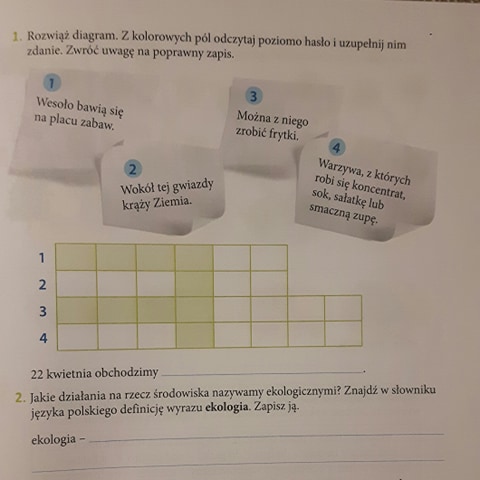 Edukacja matematycznaPowtarzamy mnożenie. Wykorzystaj do tego tabliczkę mnożenia, którą już Ci przesłałam. Do dzieła!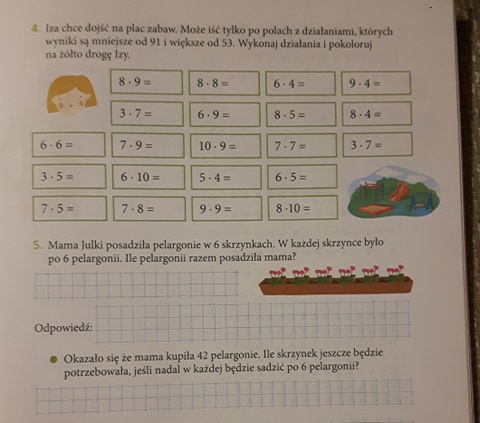 Edukacja społecznaSpróbuj wprowadzić do codzienności poniższe zasady zdrowego trybu życia. Możesz je sobie wydrukować i przyczepić do lodówki, wtedy na pewno o nich nie zapomnisz! Życzę Ci dużo zdrowia i pamiętaj #zostań w domu!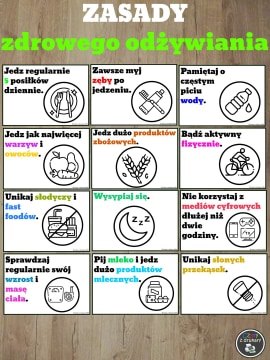 